MATHEMATICSOverview:KS4 Components:KS4 Curriculum overview: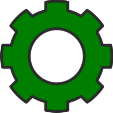 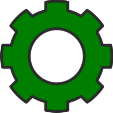 A level Components:Quantitative Reasoning Components:Curriculum overview:Subject:Mathematics and Quantitative ReasoningExam board:EdexcelLessons per week:5 per week at KS4 and KS5Unit 1Unit 2Unit 3Unit 4NumberAlgebraGeometryHandling DataTerm`Year 10 FoundationYear 10 HigherYear 11 FoundationYear 11 Higher1Factors, multiples and primesIndices and roots Algebra setting up and solving equationsTrigonometry – Sine, Cosine and Tangent ratiosTrigonometry – Sine and Cosine RuleArea of a triangle2Ratio and proportion – writing ratios and the links with percentagesRatio and proportion – scale models and currenciesTransformations of functionsCombinations of transformations. Similarity andcongruence3Equations and inequalitiesSolving quadratic and simultaneous equationsCompound measures VectorsUpper and Lower Bounds Vectors and geometricProof4Straight-Line graphs ProbabilityLinear graphs andcoordinate geometry Conditional ProbabilityPie chartsConstructions, loci and bearings5Properties of shapes,interior and exterior anglesChanging the subject of a formulaExamination RevisionExamination Revision6Pythagoras’ TheoremCircle theorems Cumulative FrequencyUnit 1Unit 2Pure Mathematics Application of numberCombined Mechanics and StatisticsUnit 1Unit 2Introduction to Quantitative ReasoningCritical MathematicsTerm`Year 12 Quantitative ReasoningYear 12 A levelYear 13 A level1Approximations and estimatesStatisticsPure: Algebra and functions – cubic and reciprocalsMechanics: force, velocity, speed, acceleration and weight and displacement;Arithmetic and Geometric series2Financial Problem solving Using and interpretingExponentials and logarithmsCoordinate geometry in the (x, y) plane - circles Further Algebra – factor theoremMechanic: Motion in a straight line under constant accelerationTrigonometry – small angle formulae Trigonometric identities3Measures and scalingPure: Trigonometry – identities and equations Statistics: Understand and use sampling techniquesExponential functions and logarithms4Probability and RiskPure: DifferentiationStatistics: Calculation and interpretation of measures of locationNumerical methods5Representing the real world mathematicallyPure: IntegrationStatistics: Probability and Hypothesis testingExamination preparation6Sequences and series